Фототаблица осмотра рекламной конструкциипо адресу: ул. Аэрофлотская от 16.02.2022.Съёмка проводилась в 13 часов 22 минут телефоном Xiaomi RedMi note 9PRO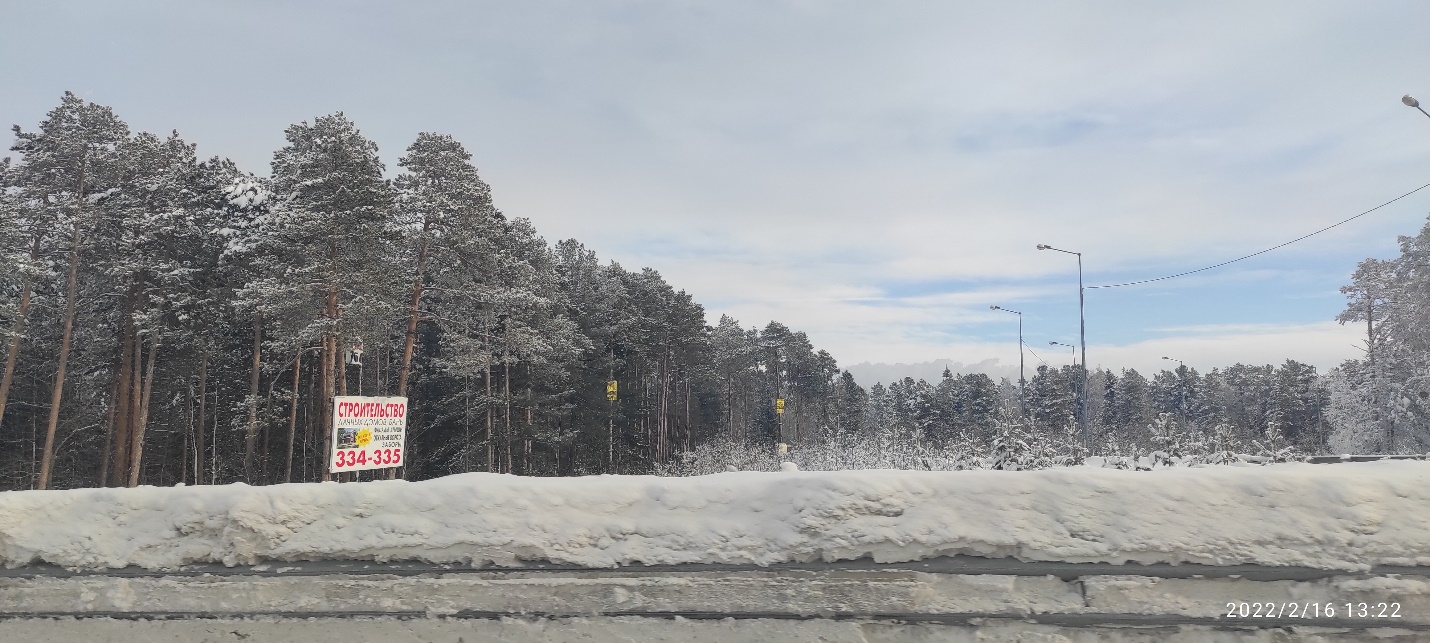 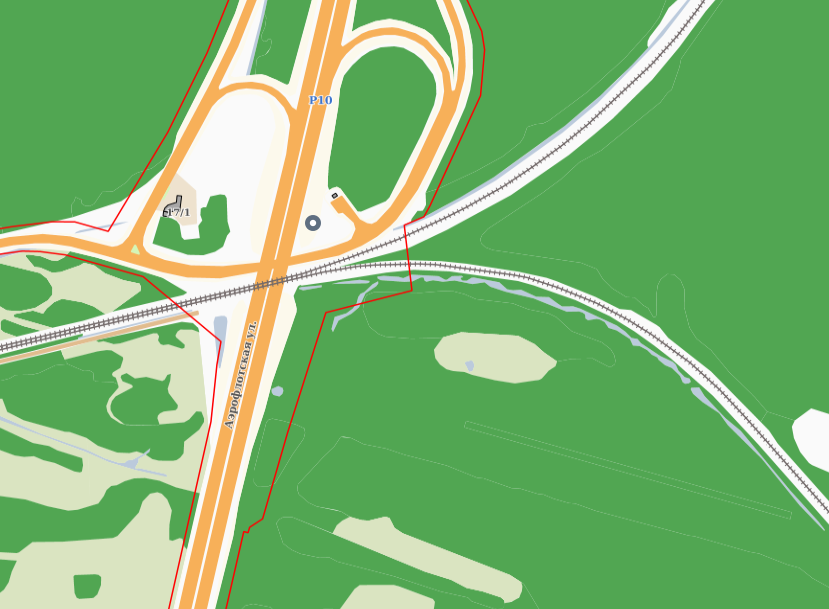 